I can sketch a picture of a bird.As I have been at home a lot recently, I have become quite fascinated with the birds in my garden.  I am trying to capture them on camera but they keep flying away before I can get close.  It gave me an idea – to try and draw some. I have made a start sketching one.  Here is a photo I did manage to capture.Have you seen any birds?  Try to sketch one.  You may wish to use pencil or black pen like you do at school.  You can colour it in, if you wish.Click on the link for pictures of birds to help you.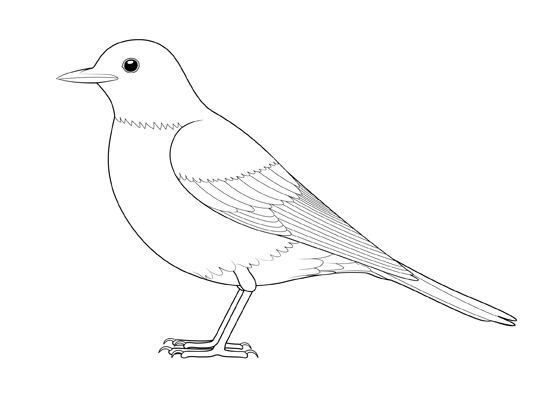 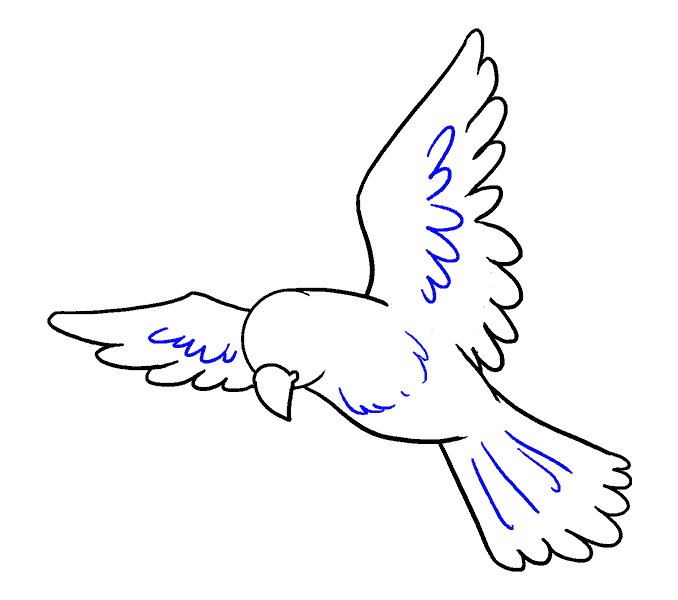 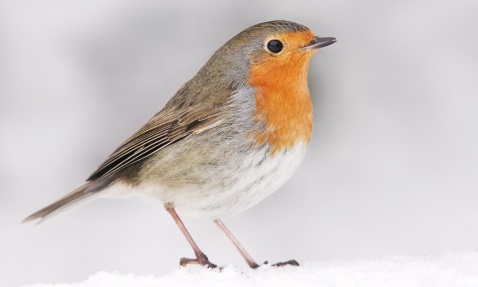 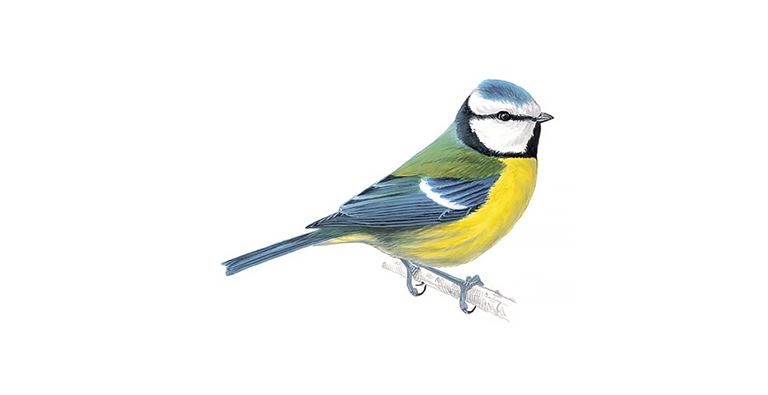 